Aula 28 – 09/11/2020 a 13/11/2020.Música com copoTempo IndeterminadoMaterial: Copo de plástico.Objetivo: Desenvolvimento psicomotor e desenvolvimento coordenação motora fina e da memória, exercício da criatividade.Descrição: Movimentos:Duas palmasTrês batidas na mesaPalmaPega o copo com a mão esquerda e solta na mesa Palma pega com a mão direita bate na boca do copoBate copo na mesa, troca para mão esquerda, bate com a mão direita e cruza.Repita a atividade até ficar muito rápido.Acesse o vídeo que ajuda a executar a atividadehttps://www.youtube.com/watch?v=lNFP9i0ViFAEscola Municipal de Educação Básica Augustinho Marcon.Catanduvas, novembro de 2020.Diretora: Tatiana Bittencourt Menegat. Assessora Técnica Pedagógica: Maristela Apª. Borella Baraúna.Assessora Técnica Administrativa: Margarete Petter Dutra.Professor: Wlademir Vieira dos Santos.Aula: Teatro e dança.Aluno(a):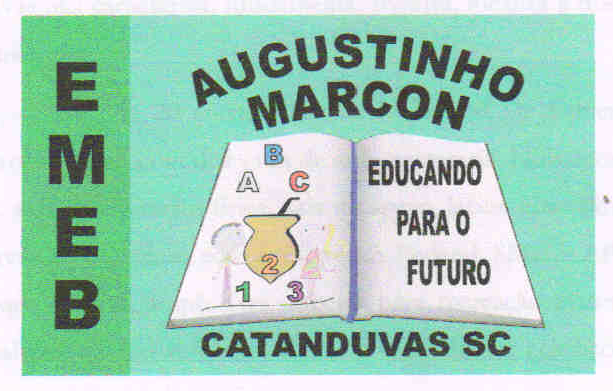 